AKDENİZ ÜNİVERSİTESİ REKTÖRLÜĞÜNE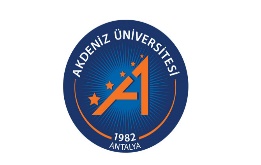  (Personel Daire Başkanlığı)……………………………………… iş ve işlemlerinde kullanılmak üzere kurumunuzda daha önce çalıştığımı (emekli, istifa vb.) gösterir belgenin düzenlenerek tarafıma verilmesi hususunda;Gereğini bilgilerinize arz ederim.Başvuru Sahibinin Adı ve Soyadı: T.C. Kimlik No:Doğum Tarihi (Gün/Ay/Yıl):.…./…../……İletişim No:Tarih:İmzası: